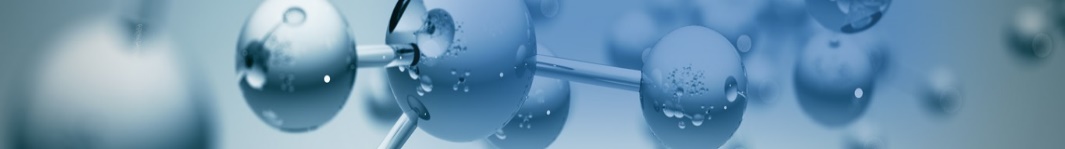 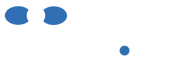 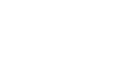 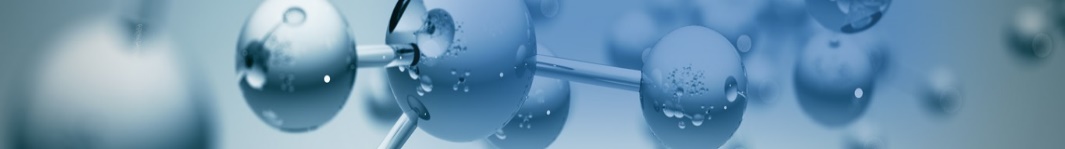 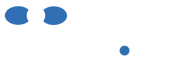 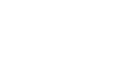 NARECOM seminar program for 2022Date SubjectJanuary, 19   Nano zero-valent iron in wastewater treatment February, 16Use of NanoEnviCz project for better knowledge of your nanomaterials March, 3  In vivo toxicity study of metal oxides NMs in mice April, 13 Nanomaterials for environmental applications May, 18 Biosensing nanostructures/nanofiber membranes for selective gas capture June, 15 Example of use of genomics in toxicity study of ENMs September, 14 Mössbauer spectroscopy and its practical application October, 12 Nanomaterials for wastewater treatment November, 11 XPS – an effective method for surface chemical analysis in detail 